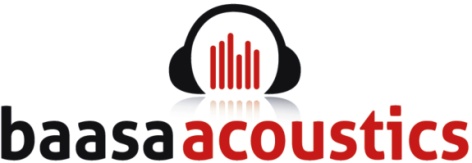 Mapa Akustycznadla drogi wojewódzkiej nr DW878Rzeszów – Tyczyn – Dylągówkana terenie powiatu rzeszowskiegoŚwidnica, grudzień 2016Informacje wprowadzająceWstęp – zakres, dane identyfikacyjne, podstawa prawnaNiniejszy dokument stanowi część opisową dla opracowania mapy akustycznej dla drogi wojewódzkiej:DW 878 RZESZÓW – TYCZYN – DYLĄGÓWKAAnalizę wykonano w ramach zadania:Wykonanie map akustycznych obszarów położonych w otoczeniu dróg wojewódzkich o średniorocznym natężeniu ruchu powyżej 3 mln pojazdów oraz wykonanie okresowego pomiaru poziomu hałasu dróg wojewódzkich o średniorocznym natężeniu ruchu powyżej 3 mln pojazdów.Zgodnie z umową 465/243/WD/61/2016Zamawiający:Województwo PodkarpackiePodkarpacki Zarząd Dróg Wojewódzkich w Rzeszowieul. T. Boya Żeleńskiego 19a, 35-105 Rzeszów,NIP 813-29-37-794tel. 17/860-94-55, Fax 17/860-94-60Wykonawca:BAASA Acoustics s.c., ul. Gdyńska 25, 58-100 ŚwidnicaorazINVESTEKO S.A., ul. Wojska Polskiego 16G, 41-600 ŚwiętochłowiceZespół wykonawczy:mgr inż. Damian Baranmgr inż. Łukasz Sawamgr inż. Tadeusz Mroczekmgr inż. Piotr Kapicamgr inż. Katarzyna SrokaPodstawy wykonania opracowaniaUstawa z dnia 27 kwietnia 2001 r. - Prawo ochrony środowiska /tekst jednolity Dz. U. z 2016 r., poz. 672 z późn. zmianami/,Rozporządzenie Ministra Środowiska z dnia 1 października 2007r. w sprawie szczegółowego zakresu danych ujętych na mapach akustycznych oraz ich układu i sposobu prezentacji /Dz. U. z 2007 r. Nr 187 poz.1340/,Rozporządzenie Ministra Środowiska z dnia 14 grudnia 2006r. w sprawie dróg, linii kolejowych i lotnisk, których eksploatacja może powodować negatywne oddziaływanie akustyczne na znacznych obszarach, dla których jest wymagane sporządzanie map akustycznych oraz sposobów określania granic terenów objętych tymi mapami /Dz. U. z 2007 r. Nr 1, poz.8/,Rozporządzenie Ministra Środowiska z dnia 16 czerwca 2011 r. w sprawie wymagań w zakresie prowadzenia pomiarów poziomów substancji lub energii w środowisku przez zarządzającego drogą, linią kolejową, linią tramwajową, lotniskiem lub portem /Dz. U. z 2011 r. Nr 140 poz. 824/,Rozporządzenie Ministra Środowiska z dnia 17 stycznia 2003 r. w sprawie rodzajów wyników pomiarów prowadzonych w związku z eksploatacją dróg, linii kolejowych, tramwajowych, lotnisk oraz portów, które powinny być przekazywane właściwym organom ochrony środowiska, oraz terminów i sposobów ich prezentacji. /Dz. U. z 2003 r. Nr 18, poz. 164/,Rozporządzenie Ministra Środowiska z dnia 14 czerwca 2007 r. w sprawie dopuszczalnych poziomów hałasu w środowisku /tekst jednolity Dz. U. z 2014 r., poz. 112/,Wytyczne opracowywania map akustycznych (wersja znowelizowana), GIOŚ, Warszawa 2016 (http://www.gios.gov.pl/images/dokumenty/sprawozdawanie/Wytyczne_do_sporzadzania_map_akustycznych_2016.pdf),Sprawozdanie z pomiarów S/71/9/16 INVESTEKO S.A. Dział Pomiarowy, Świętochłowice 2016Sprawozdanie z pomiarów S/71/10/16 INVESTEKO S.A. Dział Pomiarowy, Świętochłowice 2016Sprawozdanie z pomiarów S/71/11/16 INVESTEKO S.A. Dział Pomiarowy, Świętochłowice 2016Charakterystyka obszaru podlegającego ocenieOdcinek objęty niniejszym opracowaniem w całości leży na terenie powiatu rzeszowskiego i przebiega przez gminy Tyczyn, Błażowa i Hyżne. Rozpoczyna się na granicy gminy Tyczyn i gminy Rzeszów i dalej biegnie w kierunku południowo wschodnim, przez miejscowości Tyczyn, Kielnarowa, Borek Stary, Brzezówka, Hyżne i kończy się na skrzyżowaniu z drogą wojewódzką nr 877 w miejscowości Dylągówka.Praktycznie na całej swojej długości droga przebiega przez tereny zabudowy mieszkaniowej, lokalnie zwartej, szczególnie w początkowej części na terenie miasta Tyczyn, a także miejscami przez tereny upraw rolnych.Rys. 1.1. Dokumentacja fotograficznaTabela 1.1 Charakterystyka obszaru podlegającego ocenieDane na podstawie opracowania „Powierzchnia i ludność w przekroju terytorialnym w 2016 r.” Główny Urząd Statystyczny, Warszawa 2016 r.Uwarunkowania akustyczne wynikające dokumentów prawa miejscowegoKwalifikacji terenów w celu wykonania mapy akustycznej dokonano na podstawie zapisów miejscowych planów zagospodarowania przestrzennego oraz o innych dokumentów prawa miejscowego (np. Studium uwarunkowań i kierunków zagospodarowania przestrzennego).Ochronie przed hałasem podlegają przede wszystkim tereny zabudowy mieszkaniowej jedno- i wielorodzinnej, tereny związane ze stałym pobytem dzieci i młodzieży, tereny szpitali, domów opieki, a także tereny o charakterze wypoczynkowo-rekreacyjnym.W obowiązującym obecnie prawodawstwie krajowym w zakresie hałasu wprowadzony został podwójny system ocen, który wprowadza rozróżnienie (art.112a ustawy Prawo ochrony środowiska):prowadzenie długookresowej polityki w zakresie ochrony środowiska przed hałasem, w szczególności do sporządzania map akustycznych, ustalanie i kontrola warunków korzystania ze środowiska.Dla obu tych obszarów działań stosowane są inne wskaźniki oceny hałasu. Do celów prowadzenia długookresowej polityki w zakresie ochrony środowiska przed hałasem, w tym do opracowania map akustycznych, zastosowanie znajdują wskaźniki LDWN oraz LN.Standardy jakości środowiska w zakresie emisji hałasu określają dopuszczalne poziomy hałasu zawarte w rozporządzeniu Ministra Środowiska z dnia 14 czerwca 2007 r. w sprawie dopuszczalnych poziomów hałasu w środowisku z późniejszymi zmianami /tekst jednolity Dz. U. z 2014 r., poz. 112/. Poniżej w tabeli 2 zestawiono wartości dopuszczalnych poziomów dla wskaźników wykorzystywanych przy sporządzaniu map akustycznych.Tabela 1.2. Dopuszczalne poziomy hałasu w środowisku [6] (wg rozp. MŚ z dnia 14.06.2007 r.) Wartości określone dla dróg i linii kolejowych stosuje się także dla torowisk tramwajowych poza pasem drogowym i kolei linowych2 Strefa śródmiejska miast powyżej 100 tys. mieszkańców to teren zwartej zabudowy mieszkaniowej z koncentracją obiektów administracyjnych, handlowych i usługowych. W przypadku miast, w których występują dzielnice o liczbie mieszkańców pow. 100 tys., można wyznaczyć w tych dzielnicach strefę śródmiejską, jeżeli charakteryzuje się ona zwartą zabudową mieszkaniową z koncentracją obiektów administracyjnych, handlowych i usługowych.Zgodnie z zapisami uchwał zamieszczonych poniżej, dokonano podziału terenów na kategorie przedstawione w Tabeli 1.2.Uchwała nr XXXVII/276/98 Rady Miejskiej w Tyczynie z dnia 18 czerwca 1998 r. w sprawie miejscowego planu zagospodarowania przestrzennego nr 2/98 – terenu usług i zabudowy mieszkaniowej w rejonie POM-u w TyczynieUchwała nr X/70/2003 Rady Miejskiej w Tyczynie z dnia 11 września 2003 r. w sprawie uchwalenia miejscowego planu zagospodarowania przestrzennego nr 1/2003Uchwała nr XXXI/237/01 Rady Miejskiej w Tyczynie z dnia 15 listopada 2001 r. w sprawie uchwalenia miejscowego planu zagospodarowania przestrzennego nr 1/2001Uchwała nr XXXVII/281/02 Rady Miejskiej w Tyczynie z dnia 27 czerwca 2002 r. w sprawie uchwalenia miejscowego planu zagospodarowania przestrzennego nr 4/2001Uchwała nr XXXVIII/277/98 Rady Miejskiej w Tyczynie z dnia 18 czerwca 1998 r. w sprawie uchwalenia miejscowego planu zagospodarowania przestrzennego nr 3/98Uchwała nr XXXVIII/283/98 Rady Miejskiej w Tyczynie z dnia 18 czerwca 1998 r. w sprawie uchwalenia miejscowego planu zagospodarowania przestrzennego nr 9/98Uchwała nr XXXII/250/01 Rady Miejskiej w Tyczynie z dnia 18 grudnia 2001 r. w sprawie uchwalenia miejscowego planu zagospodarowania przestrzennego nr 3/2001Uchwała nr XXI/178/2004 Rady Miejskiej w Tyczynie z dnia 29 września 2009r. w sprawie uchwalenia miejscowego planu zagospodarowania przestrzennego nr 20/03Uchwała nr XI/72/99 Rady Miejskiej w Tyczynie z dnia 2 września 1999 r. w sprawie uchwalenia miejscowego planu zagospodarowania przestrzennego nr 2/99Uchwała nr XXVIII/213/01 Rady Miejskiej w Tyczynie z dnia 28 czerwca 2001 r. w sprawie uchwalenia miejscowego planu zagospodarowania przestrzennego nr 2/2001Uchwała nr XXI/177/2004 Rady Miejskiej w Tyczynie z dnia 29 września 2004 r. w sprawie uchwalenia miejscowego planu zagospodarowania przestrzennego nr 1/04Uchwała nr XXXVIII/290/98 Rady Miejskiej w Tyczynie z dnia 18 czerwca 1998 r. w sprawie uchwalenia miejscowego planu zagospodarowania przestrzennego nr 9/98Uchwała nr XXVI/214/2005 Rady Miejskiej w Tyczynie z dnia 25 lutego 2005 r. w sprawie uchwalenia miejscowego planu zagospodarowania przestrzennego terenu położonego we wsi Borek StaryUchwała nr XXXVIII/288/98 Rady Miejskiej w Tyczynie z dnia 18 czerwca 1998 r. w sprawie uchwalenia miejscowego planu zagospodarowania przestrzennego nr 7/98Uchwała nr III/26/2002 Rady Miejskiej w Błażowej z dnia 27 grudnia 2002 roku w sprawie uchwalenia miejscowego planu zagospodarowania przestrzennego nr 1/2002 dot. Trzech działek w Nowym BorkuUchwała Nr XXII/105/96 Rady Gminy w Hyżnem z dnia 5 lipca 1996 w sprawie miejscowego planu zagospodarowania przestrzennego terenu oczyszczalni ścieków we wsi HyżneUchwała Nr XXXIV/150/97 Rady Gminy w Hyżnem z dnia 29 listopada 1997 w sprawie miejscowego planu zagospodarowania przestrzennego terenów ujęcia wody  oraz urządzeń i obiektów towarzyszących (stacja uzdatniania wody) we wsi HyżneStudium uwarunkowań i kierunków zagospodarowania przestrzennego Gminy i Miasta TYCZYN (uchwalonego uchwałą Nr XXXVIII/ 290/02 Rady Miejskiej w Tyczynie z dnia 29 sierpnia 2002 r.) wraz ze Zmianą Nr1 Studium uchwaloną uchwałą Nr XI/58/2007 Rady Miejskiej w Tyczynie z dnia 22 sierpnia 2007 r .Studium uwarunkowań i kierunków zagospodarowania przestrzennego Miasta i Gminy Błażowa zatwierdzonego uchwałą Rady Miejskiej w Błażowej nr XII/92/2000 z dnia 29 lutego 2000 r. zmienionego uchwała nr XXIX/154/2013 Rady Miejskiej w Błażowej z dnia 25 kwietnia 2013 r.Uchwała nr XXVI/134/01 Rady Gminy Hyżne z dnia 29 czerwca 2001 r. w sprawie studium uwarunkowań i kierunków zagospodarowania przestrzennego gminy HyżneWażniejsze terminy specjalistyczneDecybel dB – bezwymiarowa jednostka logarytmiczna używana w pomiarach sygnałów elektrycznych i dźwiękowych. Wartość wyrażona w decybelach mówi o proporcji pomiędzy dwoma wielkościami. Jednostką podstawową jest bel [B], jednak w praktyce używana jest dziesiąta część bela, czyli decybel [dB].Poziom dźwięku – poziom ciśnienia akustycznego Lp odniesiony do ciśnienia odpowiadającego dolnej granicy słyszalności p0, wyrażony w decybelach [dB]:, dBgdzie:	p – zmierzone ciśnienie akustyczne,		p0 – wartość ciśnienia odniesienia równa 20 µPa.Poziom równoważny – wartość poziomu ciśnienia akustycznego ciągłego ustalonego dźwięku, która w określonym przedziale czasu odniesienia jest równa średniemu kwadratowi ciśnienia akustycznego analizowanego dźwięku o zmiennym poziomie w czasie. Powszechnie stosuje się równoważny poziom dźwięku skorygowany według charakterystyki częstotliwościowej A. Równoważny poziom hałasu wyraża się wzorem zgodnie z Polską Normą, PN-ISO 1996-1:, dBgdzie:LAeq,T - równoważny poziom dźwięku A w decybelach, wyznaczony dla przedziału czasu odniesienia T (inaczej: od t1 do t2), dB,p0- ciśnienie akustyczne odniesienia (20µPa),pA- chwilowa wartość ciśnienia akustycznego A, mierzonego sygnału akustycznego, Pa.Krzywa korekcyjna A – skorygowane wartości poziomu ciśnienia w dziedzinie częstotliwości. Korekcja wykonana jest w taki sposób, aby ucho ludzkie odbierało tony o różnej częstotliwości z jednakową głośnością.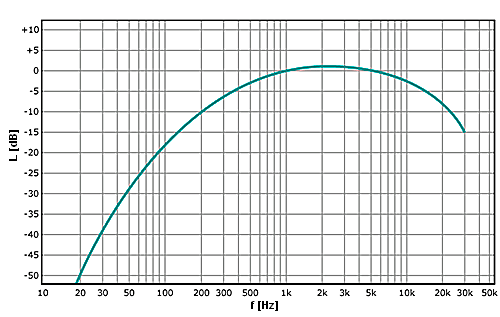 Rys.1.2 Krzywa korekcyjna AWskaźnik hałasu - wielkość fizyczna służąca do opisu poziomu hałasu w środowisku mająca związek ze szkodliwym skutkiem. Jest to parametr hałasu skorygowany krzywą słyszenia A i wyrażony w decybelach (dB).Zgodnie z Ustawą Prawo Ochrony Środowiska do celów prowadzenia długookresowej polityki w zakresie ochrony środowiska przed hałasem, mają zastosowanie wskaźniki:LDWN – długookresowy średni poziom dźwięku A wyrażony w decybelach (dB), wyznaczony w ciągu wszystkich dób roku, z uwzględnieniem pory dnia (rozumianej jako przedział czasu od godz. 6.00 do godz. 18.00), pory wieczoru (rozumianej jako przedział czasu od godz. 18.00 do godz. 22.00), oraz pory nocy (rozumianej jako przedział czasu od godz. 22.00 do godz. 6.00),LN – długookresowy średni poziom dźwięku A wyrażony w decybelach (dB), wyznaczony w ciągu wszystkich pór nocy w roku (rozumianej jako przedział czasu od godz. 22.00 do godz. 6.00).Dla potrzeb ustalenia i kontroli warunków korzystania ze środowiska, mają zastosowanie wskaźniki:LAeqD – równoważny poziom hałasu dla pory dnia, rozumianej jako przedział czasu od godz. 6.00 do godz.22.00 (przedział czasu odniesienia równy 16 godzinom dla hałasu kolejowego),LAeqN – równoważny poziom hałasu dla pory nocy, rozumianej jako przedział czasu od godz.22.00 do godz.6.00 (przedział czasu odniesienia równy 8 godzinom dla hałasu kolejowego).Relacja pomiędzy skalą liniową, a logarytmiczną – skala liniowa używana jest przy wyrażaniu zależności charakteryzujących się zmiennością w stosunkowo małym zakresie (np. od 1 do 10). Skalę logarytmiczną stosuje się do przedstawiania wartości które zmieniają się w bardzo małym (np. od 0,0001 do 1) lub w bardzo dużym zakresie (np. od 1 do 1000000).Ze względu na to, że ucho ludzkie odbiera dźwięki charakteryzujące się ciśnieniem akustycznym w bardzo szerokim zakresie od 2·10-5 Pa do 2·102 Pa. W konsekwencji czego do opisu zmian ciśnienia akustycznego stosuje się skalę logarytmiczną i używa się pojęcia poziomu ciśnienia akustycznego.Charakterystyka systemów danych przestrzennych i narzędzi do ich stosowania oraz wykorzystane bazy danych wejściowychW procesie wykonywania mapy akustycznej wykorzystane zostały:Baza Danych Obiektów Topograficznych BDOT (format .xml)Numeryczny model terenu NMT (format .tin, .ascii, .ttn)Ortofotomapa (format .tiff)Powyższe materiały zakupione zostały w Centralnym Ośrodku Dokumentacji Geodezyjnej i Kartograficznej ul. Jana Olbrachta 94 B, 01-102 Warszawa.Podstawowe metody wykorzystane do opracowania mapy akustycznejMapę akustyczną w otoczeniu rozpatrywanej drogi wykonano metodą pomiarowo-obliczeniową. W tym celu wykorzystano pomiary natężenia ruchu prowadzone w trakcie pomiarów hałasu w ramach niniejszego opracowania w 2016 r. Pomiary wykonano wzdłuż analizowanego odcinka drogi na terenie miasta Świętochłowice.W ramach niniejszej mapy akustycznej:zbudowano cyfrowy trójwymiarowy model terenu,zamodelowano obiekty budowlane z uwzględnieniem ich wysokości w pasie objętym analizą,wprowadzono granice terenów chronionych wynikające z zapisów prawa lokalnego (mpzp oraz studium),wprowadzono tereny leśne,uwzględniono rodzaj gruntu (współczynnik G=0…1),uwzględniono istniejące ekrany akustyczne,uwzględniono obiekty mostowe,uwzględniono średnioroczne warunki meteorologiczne (przyjęto zgodnie z [7]):dzień: 100%,wieczór: 75%,noc: 50%,dokonano kwalifikacji terenów chronionych ze względu na hałas zgodnie z [6],wprowadzono drogi uwzględniając profile oraz rodzaje i stan nawierzchni,wprowadzono istniejące ograniczenia prędkości oraz natężenia pojazdów wynikające z generalnego pomiaru ruchu oraz pomiarów własnych.W obliczeniach uwzględniono wszystkie czynniki wpływające w istotny sposób na poziom emisji hałasu drogowego oraz na tłumienie dźwięku przy propagacji, zgodnie z normą PN-ISO 9613-2 „Akustyka – Tłumienie dźwięku podczas propagacji w przestrzeni otwartej, Część 2: Ogólna metoda obliczeniowa”. Zbudowany model został skalibrowany na podstawie wyników wykonanych pomiarów.Zasięg oddziaływania hałasu drogowego wyznaczono w oparciu o francuską metodę obliczeniową NMPB (XPS 31-133), zalecaną do obliczeń hałasu z ruchu kołowego przez Dyrektywę 2002/49/WE Parlamentu Europejskiego oraz Rady Unii Europejskiej z dnia 25 czerwca 2002 r. w sprawie oceny i kontroli poziomu hałasu w środowisku.Obliczenia wykonano w siatce punktów 10x10 m na wysokości 4m nad poziomem terenu uwzględniając odbicia 1-szego rzędu.Niepewność wyników obliczeńNiepewność wyników obliczeń hałasu drogowego wynika z dokładności zastosowanej metody obliczeniowej oraz błędów spowodowanych niepewnością danych wejściowych przyjętych do obliczeń. Błędy metod obliczeniowych wynikają z uproszczeń i ograniczeń zastosowanej metody obliczeniowej oraz przyjętych parametrów obliczeń wpływających w istotny sposób na wynik obliczeń. Niepewność wyników obliczeń wynika z niepewności oszacowania danych wejściowych oraz niepewność oszacowania tłumienia hałasu podczas propagacji.Na niepewność oszacowania danych wejściowych składa się:Niepewność co do rzeczywistej liczby samochodów poszczególnych klas kursujących w porze dnia i porze nocy. Zmiana natężenie ruchu o 100% powoduje zmianę poziomu emisji hałasu o LAeq = 3 dB.Zmiana prędkości jazdy o 20% powoduje zmianę poziomu emisji hałasu o LAE = 1 dB, a o 30% - o LAE = 1,5 dB.Niepewność oszacowania tłumienia dźwięku przy propagacji w terenie wzrasta ze wzrostem odległości od źródła hałasu. Według normy ISO 9613 Tłumienie dźwięku podczas propagacji w terenie otwartym, niepewność wyniku obliczeń wynosi: 1 dB dla odległości do  i 3 dB dla odległości z zakresu od  do . Błąd oszacowania zasięgu (dz) oddziaływania hałasu wynikający z błędu oszacowania poziomu emisji hałasu o 1 dB, wynosi: d < 150 m: 20 m, d = 250…300 m: 50 m, d = 500…600 m: 70 m.KalibracjaKalibracja modelu została wykonana w oparciu o pomiary hałasu wykonane w ramach generalnego pomiaru hałasu. Do przygotowanego uprzednio modelu wprowadzono natężenie ruchu oraz prędkości pojazdów występujące podczas pomiarów. Następnie dokonano porównania wartości zmierzonych i obliczonych przy użyciu kryterium zaproponowanego w wytycznych opracowania map akustycznych [7].Gdzie:			n – liczba wykonanych obliczeń i pomiarów porównawczych,			LAobli – wartość i-tego poziomu obliczonego, dB,			LAzmi – wartość i-tego zmierzonego poziomu, dB.W wyniku obliczeń, po dokonaniu kalibracji modelu dla wszystkich odcinków, uzyskano zgodność pomiarów i obliczeń na poziomie 0,70 … 0,68 dB. Poniżej w Tabeli 1.3 zestawiono wyniki poziomów zmierzonych i obliczonych dla analizowanego odcinka.Tabela 1.3 Kalibracja modelu obliczeniowego dla przedmiotowego odcinkaOprogramowanieDo obliczeń wykorzystano oprogramowanie IMMI – Noise Prediction & Noise Mapping Software, firmy © Woelfel Mess-Systeme Software (Dongle: S001/00629). Właściciel: BAASA Acoustics s.c. ul. Gdyńska 25, 58-100 Świdnica.Zestawienie wyników pomiarówW ramach niniejszego opracowania wykorzystano wyniki pomiarów poziomu hałasu wykonane w ramach opracowywania Mapy Akustycznej dla przedmiotowego odcinka drogi w 2016 r..Tabela 1.3 Wyniki pomiarów hałasuPonadto wykorzystano wyniki pomiarów natężenia ruchu na drogach wojewódzkich na terenie województwa podkarpackiego. Został on wykonany w ramach Generalnego pomiaru ruchu w 2015 roku. Na podstawie przekazanych prze Zamawiającego danych (średni dobowy ruch roczny SDDR) obliczono natężenie ruchu zgodnie z wytycznymi [7]. Natężenie ruchu przyjęte do modelu zestawiono w Tabeli 1.5.Tabela 1.5 Średnioroczne natężenie ruchuDane wyjściowe SDDR na podstawie których przeliczono wartości udostępnione zostały przez Zamawiającego – Podkarpacki Zarząd Dróg Wojewódzkich w Rzeszowie.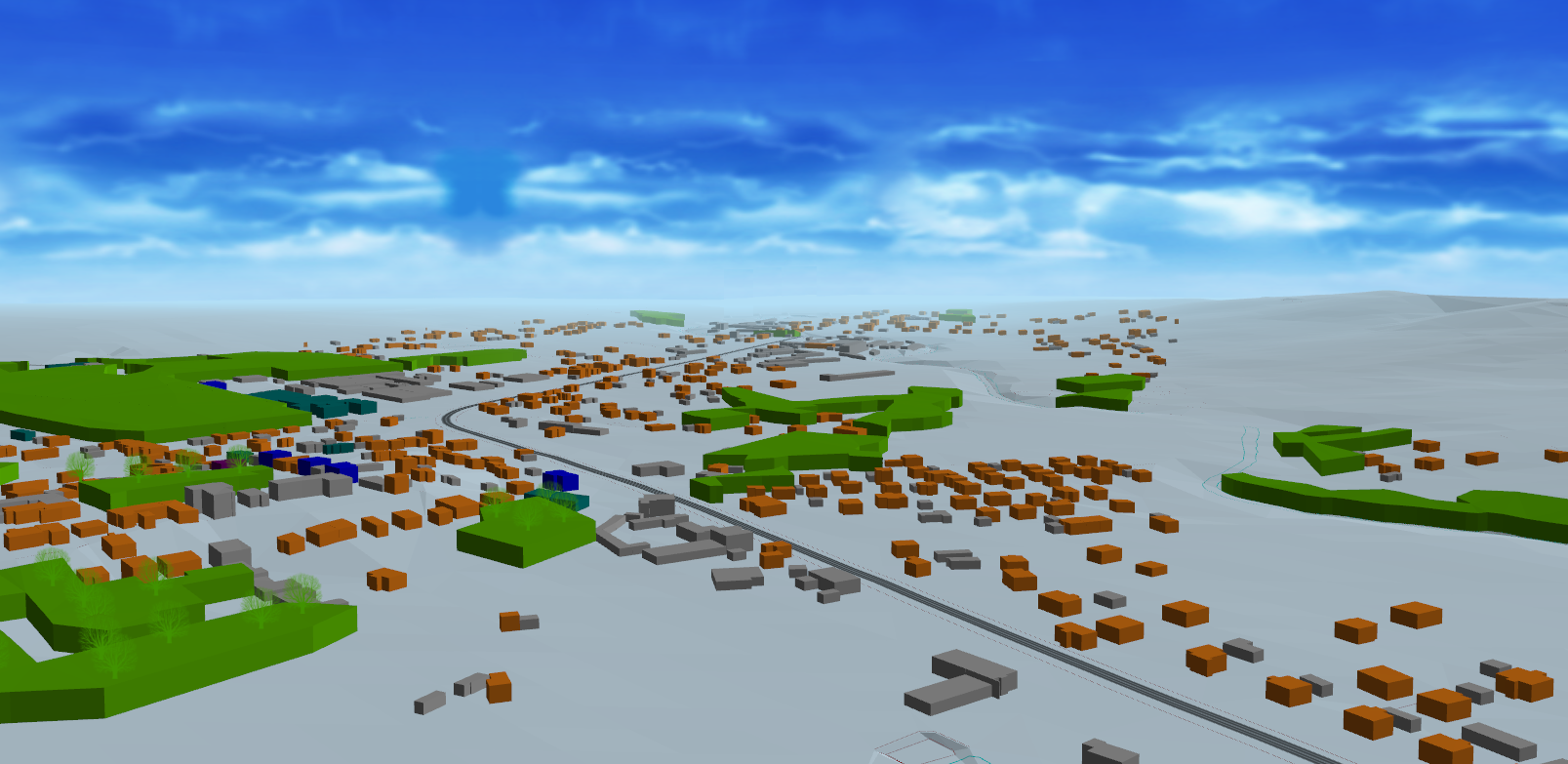 Rys. 1.3 Widok na zamodelowany terenInformacje i analizy uprzednio wykonanych map akustycznychNa terenie województwa podkarpackiego w 2011 roku została sporządzona Mapa akustyczna obszarów położonych w otoczeniu dróg wojewódzkich o ruchu powyżej 3 000 000 pojazdów rocznie. Wykonawcą opracowania był Instytut Techniki Górniczej KOMAG Zakład Wibroakustyki Stosowanej ul. Pszczyńska 37, 44-101 Gliwice.Za podstawę zapisu i analizy danych przestrzennych do realizacji map przyjęto standardy i narzędzia Systemu Informacji Geograficznej (GIS), służące wprowadzaniu, gromadzeniu, przetwarzaniu oraz wizualizacji danych przestrzennych.Podstawową część systemu danych o przestrzeni tworzył numeryczny model terenu (NMT), uzupełniony o zabudowę, zagospodarowanie terenu oraz inne istotne elementy takiej jak ekrany akustyczne i punkty pomiaru hałasu.Jako metodę obliczeniową hałasu od ruchu kołowego zastosowano NMPB-Routes – 96 (F/EU). Oparta jest ona na francuskiej krajowej metodzie obliczania poziomów dźwięku i normie XPS 31-133. Poziom emisji zależny jest od parametrów ruchu takich jak: natężenie ruchu (liczba pojazdów na godzinę), jego prędkość oraz płynność, klasa pojazdów (lekkie, ciężkie), rodzaj nawierzchni drogi, występowanie wielokrotnych odbić wynikających z bliskości zabudowy.Do przeprowadzenia obliczeń rozkładu pola akustycznego w środowisku wykorzystano oprogramowanie SoundPlan w wersji 7.1 amerykańskiej firmy SoundPLAN International LLC. Licencja na powyższe oprogramowanie (#4911 i #4854) wydana dla KOMAG Gliwice. Pakiet oprogramowania SoundPlan wykonuje obliczenia zgodnie z metodą zalecaną przez ISO 9613-2 oraz NMPB Routes – 96 – metodą francuską.Niniejszy dokument jest kolejnym tego typu opracowaniem dla analizowanego odcinka drogi wojewódzkiej. Niemniej jednak, z uwagi na zmianę wartości wskaźników oceny w 2013 r. obecnie nie jest możliwym dokonanie kompleksowej analizy porównawczej z informacjami o stanach przeszłych warunków akustycznych środowiska.Poniżej w tabeli 2.1 zestawiono przybliżone dane odczytane z wykresów odnośnie powierzchni zagrożonych hałasem, liczbie lokali mieszkalnych oraz liczbie zagrożonych mieszkańców ocenianych wskaźnikami LDWN i LNTabela 2.1 Zestawienie danych archiwalnych z roku 2011 dla odcinka DW878 km 5+100 – 21+800Informacje na temat uprzednio zrealizowanych Programów Ochrony Środowiska przed Hałasem dla województwa podkarpackiegoProgram Ochrony Środowiska (POH) dla województwa podkarpackiego opracowany został w 2013 r przez Podkarpackie Biuro Planowania Przestrzennego w Rzeszowie. Zgodnie z tym programem na lata 2012-2015 z perspektywą do  roku 2019 w rozdziale działania priorytetowe w zakresie ochrony przed hałasem, dla podmiotu PZDW w Rzeszowie wskazano działania polegające na montażu ekranów akustycznych dla dróg obwodowych w miejscowościach Mielec, Gawłuszowice, Brzozów i Humniska o łącznej długości 10,36 km.Jak wynika natomiast z „Raportu z wykonania programu ochrony środowiska województwa podkarpackiego za lata 2013-2014” Podkarpacki Zarząd Dróg Wojewódzkich w Rzeszowie w 2013 r. prowadził działania związane z budową, przebudową lub modernizacją dróg wojewódzkich. Zakończone zostały m.in. inwestycje dotyczące dróg wojewódzkich nr 858, 877, 835 oraz mostów: na ulicy 3 Maja w Ropczycach, w Rymanowie –Zdroju  i miejscowości Wydrze.  W  roku  2014 prowadzono inwestycje  na  drogach wojewódzkich: nr 892, 880, 855, 887, 867 oraz remont mostu przez rzekę Nil (ciąg drogi woj. nr 987 Kolbuszowa – Sędziszów  Małopolski).  Zrealizowano  most  na  Wiśle  wraz  z rozbudową  drogi wojewódzkiej nr 764 oraz połączeniem z drogą wojewódzką nr 875 likwidując tym samym jedną z barier   rozwojowych  województwa  podkarpackiego.  W 2014  r.  na  drogach  wojewódzkich wybudowano w Mielcu i Gawłuszowicach ekrany akustyczne o łącznej długości 7,04 km.Ponadto wybudowano  i oddano do użytku w latach kolejnych obwodnicę miasta Brzozów w ciągu drogi wojewódzkiej nr 886 a także obwodnicę miasta Mielec w ciągu drogi wojewódzkiej nr 985 Jaślany - Mielec.Wynikowe zestawienia tabelaryczne. WykresyW tej części opracowania zestawiono dane prezentujące wyniki wykonanej analizy akustycznej, na podstawie której oszacowano powierzchnię terenów, liczbę lokali oraz mieszkańców narażonych na ponadnormatywny hałas określany wskaźnikami LDWN oraz LN. Poniżej w tabeli 4.1 przedstawiono szacunkową powierzchnię terenów narażonych na hałas oceniany wskaźnikiem LDWN. Ponadto zestawiono także oszacowane dane odnośnie liczby lokali oraz mieszkańców eksponowanych na hałas o poziomie LDWN>55dB. Wyniki zaprezentowano także w formie graficznej na Rysunkach 4.1-4.3.Tab. 4.1 Narażenie na hałas drogowy LDWN Rys. 4.1 Powierzchnia terenów narażonych na hałas wyrażony wskaźnikiem LDWNRys. 4.2 Liczba osób narażonych na hałas wyrażony wskaźnikiem LDWNRys. 4.3 Liczba lokali mieszkalnych narażonych na hałas wyrażony wskaźnikiem LDWNPoniżej w tabeli 4.2 przedstawiono szacunkową powierzchnię terenów narażonych na hałas oceniany wskaźnikiem LN. Ponadto zestawiono także oszacowane dane odnośnie liczby lokali oraz mieszkańców eksponowanych na hałas o poziomie LN>50dB. Wyniki zaprezentowano także w formie graficznej na Rysunkach 4.4-4.6 Tab. 4.2 Narażenie na hałas drogowy LNRys. 4.4 Powierzchnia terenów narażonych na hałas wyrażony wskaźnikiem LNRys. 4.5 Liczba osób narażonych na hałas wyrażony wskaźnikiem LNRys. 4.6 Liczba lokali mieszkalnych narażonych na hałas wyrażony wskaźnikiem LNW tabeli 4.3 zestawiono i podsumowano zebrane dane i informacje uzyskane i opracowane w ramach mapy akustycznej. W podziale na poszczególne zakresy przekroczeń wskaźnika LDWN zestawiono dane nt: powierzchni terenów, liczby lokali mieszkalnych, liczby mieszkańców a także liczbę budynków oświaty, służby zdrowia i innych narażonych na ponadnormatywny hałas. Tab. 4.3 Zestawienie przekroczeń dopuszczalnego poziomu dźwięku dla wskaźnika LDWNW tabeli 4.4 zestawiono i podsumowano zebrane dane i informacje uzyskane i opracowane w ramach mapy akustycznej. W podziale na poszczególne zakresy przekroczeń wskaźnika LN zestawiono dane nt: powierzchni terenów, liczby lokali mieszkalnych, liczby mieszkańców a także liczbę budynków oświaty, służby zdrowia i innych narażonych na ponadnormatywny hałas. Tab. 4.4 Zestawienie przekroczeń dopuszczalnego poziomu dźwięku dla wskaźnika LNBudynki mieszkalne posiadające tzw. względnie cichą elewacjęZgodnie z przyjęta definicją, pod pojęciem tzw. cichej elewacji, oznacza się taką elewację budynku, przy której wartość  wskaźnika LDWN na wysokości 4 m nad poziomem terenu oraz w odległości 2 m przed elewacją jest ponad 20 dB niższa niż najwyższa wartość wskaźnika LDWN przy elewacji najbardziej eksponowanej na hałas. Na potrzeby niniejszego opracowania, dla przedmiotowego odcinka drogi, przy wykorzystaniu specjalistycznego oprogramowania akustycznego wyznaczono liczbę budynków mieszkalnych z tzw. względnie cichą elewacją i wynosi ona 1 dla wskaźnika LDWN oraz 1 dla wskaźnika LN.PodsumowanieNiniejsze opracowanie dotyczy drogi wojewódzkiej DW 878 na odcinku Rzeszów - Tyczyn - Dylągówka, wykonane w ramach zadania polegającego na sporządzeniu mapy akustycznej dla przedmiotowego odcinka drogi. Analizą objęto obszar o powierzchni ok. 13,56 km2.Sporządzona mapa akustyczna przedstawia stan istniejący określony dla średniorocznych warunków ruchu z uwzględnieniem wszystkich dób w roku.Z przeprowadzonych w ramach niniejszego opracowania analiz, wynika że przy obecnych poziomach dopuszczalnych wskaźników LDWN oraz LN, praktycznie nie występują tereny mieszkaniowe, dla których standardy te nie byłyby dotrzymane. Łączna powierzchnia terenów dla których stwierdzono występowanie przekroczeń wskaźnika LDWN wynosi ok. 0,014 km2 a wskaźnika LN ok. 0,208 km2. Oszacowana liczba lokali mieszkalnych w zakresie przekroczeń do 5 dB dla wskaźnika LDWN wynosi 7, a dla wskaźnika LN 4.Prezentowane wyniki obliczeń i analiz obrazują, że wokół analizowanego odcinka obecnie nie występują tereny, dla których akustyczny stan środowiska można zakwalifikować jako zły czy bardzo zły.Wyniki analiz rozkładu hałasu przy elewacjach budynków, przeprowadzonych na różnych wysokościach budynków zlokalizowanych w pierwszej linii zabudowy (dla najbardziej narażonych budynków mieszkalnych) wskazują, że na ponadnormatywny hałas narażeni są mieszkańcy wszystkich kondygnacji tych budynków w porównywalnym stopniu.Zatwierdził:………………………….Część graficzna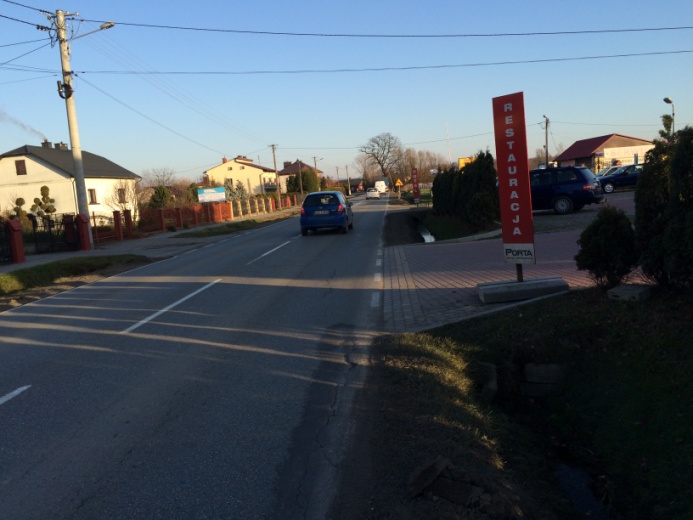 Tyczyn Borek Stary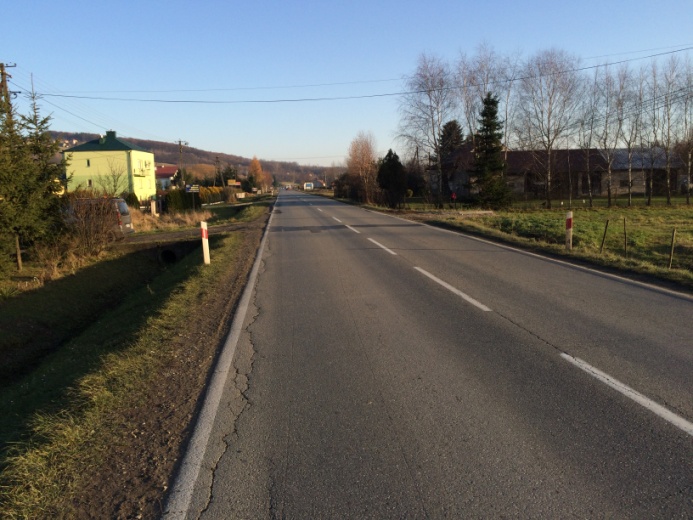 Lp.NumerdrogiOpis odcinkaOpis odcinkaOpis odcinkaOpis odcinkaObszaranalizy[km2]PowiatGmina(rodzaj)Gęstośćzaludnieniaw gminie[os/km2]LiczbamieszkańcówgminyLp.NumerdrogiOpis odcinkaOpis odcinkaOpis odcinkaOpis odcinkaObszaranalizy[km2]PowiatGmina(rodzaj)Gęstośćzaludnieniaw gminie[os/km2]LiczbamieszkańcówgminyLp.NumerdrogiOpis odcinkaOpis odcinkaOpis odcinkaOpis odcinkaObszaranalizy[km2]PowiatGmina(rodzaj)Gęstośćzaludnieniaw gminie[os/km2]LiczbamieszkańcówgminyLp.NumerdrogiPikietażPikietażDługość(km)NazwaObszaranalizy[km2]PowiatGmina(rodzaj)Gęstośćzaludnieniaw gminie[os/km2]LiczbamieszkańcówgminyLp.NumerdrogiOdDoDługość(km)NazwaObszaranalizy[km2]PowiatGmina(rodzaj)Gęstośćzaludnieniaw gminie[os/km2]Liczbamieszkańcówgminy18785+10021+80016,7DW878 Rzeszów – Tyczyn - Dylągówka13,36rzeszowskiTyczyn19611 55618785+10021+80016,7DW878 Rzeszów – Tyczyn - Dylągówka13,36rzeszowskiBłażowa798 64818785+10021+80016,7DW878 Rzeszów – Tyczyn - Dylągówka13,36rzeszowskiHyżne1377 008Lp.Przeznaczenie terenuDrogi lub linie kolejowe1Drogi lub linie kolejowe1Lp.Przeznaczenie terenuPrzedział czasu odniesienia równy wszystkim dobom w rokuPrzedział czasu odniesienia równy wszystkim nocom w rokuLp.Przeznaczenie terenuLDWN[dB]LN [dB]1a) Strefa ochronna A ochrony uzdrowiskowejb) Tereny szpitali poza miastem50452a) Tereny zabudowy mieszkaniowej jednorodzinnejb) Tereny zabudowy związanej ze stałym lub czasowym pobytem dzieci i młodzieżyc) Tereny domów opieki społecznejd) Tereny szpitali w miastach64593a) Treny zabudowy mieszkaniowej wielorodzinnej i zamieszkania zbiorowegob) Tereny zabudowy zagrodowejc) Tereny rekreacyjno-wypoczynkowe1b) Tereny zabudowy mieszkaniowo-usługowe68594a) Tereny w strefie śródmiejskiej miast powyżej 100 tys. mieszkańców27065Punkt pomiaru
hałasuPomiaryPomiaryObliczeniaObliczeniaRóżnicaRóżnicaPunkt pomiaru
hałasuDzieńNocDzieńNocDzieńNoc05_DW878_167,560,867,7610,20,205_DW878_268,461,668,361,4-0,1-0,205_DW878_366,459,466,559,50,10,1Lp.Oznaczenie punktu pomiarowegoNajbliższy adresWysokość punktu pomiarowego nad poziomem terenu h (m)Współrzędne geograficzneWspółrzędne geograficzneWynik pomiaruWynik pomiaruNiepewnośćNiepewnośćLp.Oznaczenie punktu pomiarowegoNajbliższy adresWysokość punktu pomiarowego nad poziomem terenu h (m)szerokość (hddºmm`ss.s”)długość (hddºmm`ss.s”)Dzień[dB]Noc[dB]Dzień[dB]Noc[dB]1.05_DW878_1TyczynUl. Kościuszki 474,049°57'52.17"N22° 2'28.86"E67,560,81,41,32.05_DW878_2Borek Stary 144,049°57'46.54"N22° 5'12.60"E68,461,61,41,33.05_DW878_3Hyżne 168A4,049°55'14.98"N22°10'18.74"E66,459,41,41,3Punkt pomiaru
hałasuNazwa odcinkaSDDRSDDRSDDRDane przyjęte do modeluDane przyjęte do modeluDane przyjęte do modeluDane przyjęte do modeluDane przyjęte do modeluDane przyjęte do modeluPunkt pomiaru
hałasuNazwa odcinkaSDDRPojazdy lekkiePojazdy ciężkiePojazdy lekkie [poj./h]Pojazdy lekkie [poj./h]Pojazdy lekkie [poj./h]Pojazdy ciężkie % [poj.]Pojazdy ciężkie % [poj.]Pojazdy ciężkie % [poj.]Punkt pomiaru
hałasuNazwa odcinkapoj./dobępoj./dobępoj./dobęDzieńWieczórNocDzieńWieczórNoc05_DW878_1RZESZÓW-TYCZYN-DYLĄGÓWKA93728932440557,4364,298,431,48,43,805_DW878_2RZESZÓW-TYCZYN-DYLĄGÓWKA93728932440564,0349,296,032,07,43,305_DW878_3RZESZÓW-TYCZYN-DYLĄGÓWKA93728932440577,1317,392,230,910,03,7LpPoziom
[dB]Powierzchnia obszarów narażonych na hałas
[km2]Powierzchnia obszarów narażonych na hałas
[km2]Liczba osób narażonych na hałas
[tys.]Liczba osób narażonych na hałas
[tys.]Liczba lokali mieszkalnych narażonych na hałas
[tys.]Liczba lokali mieszkalnych narażonych na hałas
[tys.]LpPoziom
[dB]LDWNLNLDWNLNLDWNLN150-550,230,0331,355,20,140,06255-600,170,0250,653,10,070,043360-650,130,010,10,80,0150,012465-700,030,0040,010,1-0,002570-75------6>75------Przedział[dB]Powierzchnia[km2]Osoby narażoneOsoby narażoneLiczba lokali mieszkalnychPrzedział[dB]Powierzchnia[km2]LiczbaOdsetek[%]Liczba lokali mieszkalnych55-601,411 18346,456160-650,741 13844,654765-700,592309,011070-750,0700,00> 750,0000,00Suma2,8122551100,01218Przedział[dB]Powierzchnia[km2]Osoby narażoneOsoby narażoneLiczba lokali mieszkalnychPrzedział[dB]Powierzchnia[km2]LiczbaOdsetek[%]Liczba lokali mieszkalnych50-550,831 20475,257455-600,6439424,618960-650,1430,2165-700,0000,00> 700,0000,00Suma1,6131601100,0764DW 878 Rzeszów – Tyczyn - DylągówkaDW 878 Rzeszów – Tyczyn - DylągówkaDW 878 Rzeszów – Tyczyn - DylągówkaDW 878 Rzeszów – Tyczyn - DylągówkaLDWN [dB]LDWN [dB]do 5dB> 5 – 10 dB> 10 – 15 dB> 15 – 20 dBpow. 20 dBStan warunków akustycznych środowiskaStan warunków akustycznych środowiskaStan warunków akustycznych środowiskaStan warunków akustycznych środowiskaStan warunków akustycznych środowiskaNiedobryNiedobryzłyzłybardzo złyPowierzchnia obszarów zagrożonych w danym zakresie [km2]0,0140000Liczba lokali mieszkalnych w danym zakresie70000Liczba zagrożonych mieszkańców w danym zakresie210000Liczba budynków szkolnych i przedszkolnych w danym zakresie00000Liczba budynków służby zdrowia, opieki społecznej i socjalnej w danym zakresie00000Inne obiekty budowlane istotne z punktu widzenia ochrony przed hałasem (liczba obiektów)00000DW 878 Rzeszów – Tyczyn - DylągówkaDW 878 Rzeszów – Tyczyn - DylągówkaDW 878 Rzeszów – Tyczyn - DylągówkaDW 878 Rzeszów – Tyczyn - DylągówkaLN [dB]LN [dB]do 5dB> 5 – 10 dB> 10 – 15 dB> 15 – 20 dBpow. 20 dBStan warunków akustycznych środowiskaStan warunków akustycznych środowiskaStan warunków akustycznych środowiskaStan warunków akustycznych środowiskaStan warunków akustycznych środowiskaniedobryniedobryzłyzłybardzo złyPowierzchnia obszarów zagrożonych w danym zakresie [km2]0,2080,001000Liczba lokali mieszkalnych w danym zakresie40000Liczba zagrożonych mieszkańców w danym zakresie120000Liczba budynków szkolnych i przedszkolnych w danym zakresie00000Liczba budynków służby zdrowia, opieki społecznej i socjalnej w danym zakresie00000Inne obiekty budowlane istotne z punktu widzenia ochrony przed hałasem (liczba obiektów)00000